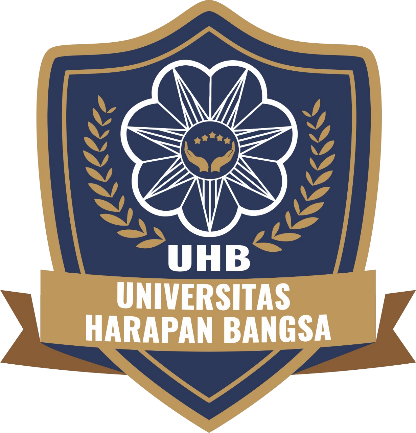 (logo ukuran 5x4.8cm, center)HALAMAN SAMPULUSULAN PENELITIAN HIBAH PERGURUAN TINGGISKEMA: INTERNASIONAL/NASIONAL/LABORATORIUMJUDUL KEGIATAN……………………………………………………………………………………………………………………………………………….Oleh:Nama, NIK Ketua Tim PengusulNama, NIK Anggota Tim PengusulUNIVERSITAS HARAPAN BANGSA PURWOKERTO APRIL 2024HALAMAN PENGESAHAN USULAN PENELITIANPurwokerto,……April 2024RINGKASANIsian ringkasan penelitian tidak lebih dari 300 kata yang berisi urgensi, tujuan, metode, dan luaran yang ditargetkan.Urgensi:Tujuan:Metode:Luaran yang diTargetkan: Berikan informasi target luaran dan juga kegunaan luaran dari penelitian ini seperti sebagai syarat khusus jabatan fungsional, BKD, Serdos atau portfolio dosen untuk mengajukan pendaftaran S3Isian 5 kata kunci yang dipisahkan dengan tanda titik koma (;)DAFTAR ISIBuatlah daftar isi otomatis dengan menggunakan  menu references Table of ContentsDAFTAR GAMBARBuatlah daftar gambar otomatis dengan menggunakan  menu references captionsDAFTAR LAMPIRANBuatlah daftar lampiran otomatis dengan menggunakan  menu references captionsBAB 1
PENDAHULUANPendahuluan penelitian tidak lebih dari 1000 kata yang terdiri dari:Latar belakang dan rumusan permasalahan yang akan ditelitiPendekatan pemecahan masalahState of the art dan kebaruanPeta jalan (road map) penelitian 5 tahunSitasi disusun dan ditulis berdasarkan sistem nomor sesuai dengan urutan pengutipanLATAR BELAKANG DAN RUMUSAN MASALAHTuliskan latar belakang penelitian dan rumusan permasalahan yang akan diteliti, serta urgensi dari dilakukannya penelitian ini.PENDEKATAN PEMECAHAN MASALAHTuliskan pendekatan dan strategi pemecahan masalah yang telah dirumuskanSTATE OF THE ART DAN KEBARUANTuliskan keunggulan dari pemecahan masalah yang ditawarkan pengusul dibandingkan dengan penelitian pengusul sebelumnya atau peneliti lainnya dalam konteks permasalahan yang sama, serta kebaruan usulan dari aspek pendekatan, metode, dsb1.4 PETA JALAN PENELITIANTuliskan peta jalan penelitian dari tahapan yang telah dicapai, tahapan yang akan dilakukan selama jangka waktu penelitian, dan tahapan yang direncanakan.BAB II
METODE PENELITIANDIAGRAM ALIRDiagram alir penelitian yang menggambarkan apa yang sudah dilaksanakan dan yang akan dikerjakan selama waktu yang diusulkan. Format diagram alir dapat berupa file JPG/PNG.METODE PENELITIANMetode penelitian harus memuat, sekurang-kurangnya proses, luaran, indikator capaian yang ditargetkan, serta anggota tim/mitra yang bertanggung jawab pada setiap tahapan penelitian. Metode penelitian harus sejalan dengan Rencana Anggaran Biaya (RAB).Tabel 1. Contoh Rencana Indikator Capaian Target2.2.1 PROSES2.2.2 LUARANTabel 2. Rencana LuaranBerikan penjelasan kegunaan luaran yang ditargetkan oleh peneliti. Sebagai contoh sebagai syarat khusus jabatan fungsional, sertifikasi dosen, pemenuhan beban BKD dan sejenisnya.2.2.3 INDIKATOR CAPAIAN TARGET2.2.4 ANGGOTA TIM DAN POSISI KERJATabel 3. Susunan Organisasi Tim Peneliti dan Pembagian TugasBAB III
JADWAL KEGIATANTabel 1. Jadwal KegiatanBAB IV
RENCANA ANGGARAN BIAYATabel 2. Contoh Rencana Anggaran BiayaBAB V
BIODATA TIM PELAKSANAKOP UNIVERSITASSURAT PERNYATAAN KETUAYang bertandatangan di bawah ini:Dengan ini menyatakan bahwa proposal penelitian saya dengan judul:(TULISKAN JUDUL PENELITIAN)yang diusulkan dengan skema Penelitian Dosen untuk tahun anggaran…………….... bersifat original dan belum pernah dibiayai oleh lembaga/ sumber dana lain. Bilamana di kemudian hari ditemukan ketidaksesuaian dengan persyaratan ini, maka saya bersedia dituntut dan diproses sesuai dengan ketentuan yang berlaku dan mengembalikan seluruh biaya penelitian yang sudah saya terima ke kas Universitas Harapan Bangsa Purwokerto.Demikian pernyataan ini dibuat dengan sesungguhnya dan dengan sebenar-benarnya.Kota, tanggal-bulan-tahun1Judul Penelitian:2Bidang Penelitian:3Ketua PenelitiNama Lengkap dan GelarJenis KelaminGolongan/Pangkat/NIDNJabatan FungsionalJabatan Struktural:::::4Alamat Ketua PenelitiAlamat Kantor/Telp/EmailAlamat Rumah/Telp/Email5Jumlah Anggota Peneliti:1 OrangNama Anggota 1Nama Anggota 2::6Jumlah keterlibatan mahasiswa:1 Orang7Kerjasama dengan institusi lainNama InstitusiNomor TeleponEmailAlamat::::8Lama Penelitian:12 Bulan9Biaya yang DiperlukanSumber UniversitasSumber LainJumlah:::Rp.Rp.Rp.MengetahuiMengetahuiRektorDr. Yuris Tri Naili, SH, MH, KN.NIK. Ketua PenelitiNama PenelitiNIK.MenyetujuiMenyetujuiKetua LPPMEtika Dewi Cahyaningrum SST.,S.Kep.,Ns.,M.KesNIK. 105709070486 Ketua Program StudiNama Kepala Program StudiNIK.NoIndikatorTarget Persentase Keberhasilan1Peningkatan pengetahuan: Indikator ini mengukur sejauh mana pengetahuan baru atau penemuan dari penelitian telah disebarkan dan dipahami oleh masyarakat atau komunitas tertentu.2Perubahan perilaku: Indikator ini mengukur sejauh mana penelitian telah mempengaruhi perubahan perilaku yang diinginkan, seperti adopsi praktik kesehatan yang lebih baik atau penggunaan teknologi baru.3Pengembangan kapasitas: Indikator ini mengukur sejauh mana penelitian telah meningkatkan kapasitas individu, organisasi, atau masyarakat untuk mengatasi masalah yang diteliti.4Peningkatan akses: Indikator ini mengukur sejauh mana penelitian telah meningkatkan akses terhadap layanan, informasi, atau sumber daya yang dibutuhkan.5Pengembangan kebijakan: Indikator ini mengukur sejauh mana penelitian telah memberikan kontribusi pada pengembangan kebijakan atau praktik terkait dengan masalah yang diteliti.NoJenis LuaranInformasi Penyedia LuaranTarget Terbit1Prototipe Produk/ Model/ Desain/ Metode Baru yang dijelaskan dengan rinci termasuk Level TKTIsikan dengan target tanggal terbit2Artikel PublikasiInformasikan Link Jurnal Ilmiah/ prosiding, Akreditasi JurnalIsikan dengan target tanggal terbit3Buku ReferensiIsikan link penerbit buku ber ISBNIsikan dengan target tanggal terbit 4HKI-Isikan dengan target tanggal terbitNoNama LengkapProdiKeilmuanAlokasi Waktu (Jam/Minggu)Uraian TugasNoNama KegiatanBulanBulanBulanBulanBulanBulanBulanBulanBulanBulanBulanBulanNoNama Kegiatan123456789101112123dst.NoJenis AnggaranBiaya1Honorarium (Maks. 20%)2Bahan habis pakai, peralatan dan konsumsi (40%)3Perjalanan (15%)4Lain-lain (publikasi, seminar, laporan, lainnya) (25%)Ketua PenelitianKetua PenelitianKetua PenelitianNama:Nama beserta gelarNIK:NIDN:Jabatan Fungsional:Program Studi:Fakultas:Sinta ID:ID Sinta DosenEmail:Email InstitusiPendidikan Terakhir:S3Alamat:Anggota 1Anggota 1Anggota 1Nama:Nama beserta gelarNIK:NIDN:Jabatan Fungsional:Program Studi:Fakultas:Sinta ID:ID Sinta DosenEmail:Email InstitusiPendidikan Terakhir:S3Alamat:Anggota 2Anggota 2Anggota 2Nama:Nama beserta gelarNIK:NIDN:Jabatan Fungsional:Program Studi:Fakultas:Sinta ID:ID Sinta DosenEmail:Email InstitusiPendidikan Terakhir:S3Alamat:Mahasiswa 1Mahasiswa 1Mahasiswa 1Nama:NIM:Program Studi:Semester:Alamat:Mahasiswa 2Mahasiswa 2Mahasiswa 2Nama:NIM:Program Studi:Semester:Alamat:Nama:NIK/NIDN:Pangkat/Golongan:Jabatan Fungsional:MengetahuiKetua LPPMEtika Dewi Cahyaningrum SST.,S.Kep.,Ns.,M.KesNIK. Yang menyatakan[Materai 10.000]Nama Ketua PenelitiNIK.